Информация в СМИ по камерам фото- и видеофиксацииВ целях реализации в 2013 году утвержденной Республиканской целевой программы «Профилактика преступлений и иных правонарушений в Республике Бурятия на 2009-2013 годы» государственным бюджетным учреждением «Центр информационных технологий Республики Бурятия», являющимся оператором  систем фото- и видеофиксации административных правонарушений в области безопасности дорожного движения, закуплены, установлены и с 1 октября 2013 года начали свою работу дополнительные 11 стационарных комплексов «Арена 1,5» с измерением скорости и распознанием государственных номеров транспортных средств. Данные со всех камер направляются в Центр автоматической фиксации административных правонарушений ГИБДД МВД по РБ через Интернет в автоматическом режиме.Кроме этого закуплен и начал работу видеофиксатор нарушений правил парковок «ПАРКОН», который предназначен для выявления нарушений правил стоянки и остановки с последующей автоматической обработкой данных  с печатью постановлений по делу об административном правонарушении, а также с проверкой по различным розыскным базам.Согласно инструкции, патрульный автомобиль с включенным видеофиксатором и модулем навигации курсирует со скоростью до 40 км/час по утвержденному маршруту. По ранее загруженным данным и координатам, полученным от модуля навигации ГЛОНАСС, видеофиксатор автоматически определяет контролируемые участки дорог. Процесс патрулирования каждого участка повторяется с интервалом не менее 5 минут.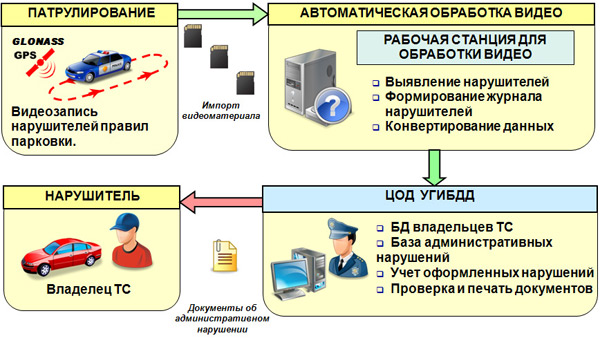 Доказательной базой нарушения являются две фотографии транспортного средства (ТС) и зафиксированное время, в течение которого автомобиль был припаркован в запрещенном месте. Работа комплекса и обработка информации производятся автоматически, без вмешательства оператора. Роль оператора сводится к включению/выключению видеофиксатора, обеспечению процесса патрулирования и передачи зафиксированных видеоматериалов на рабочую станцию для дальнейшей автоматической обработки.Прибор позволяет выявлять следующие правонарушения:Остановка или стоянка ТС на проезжей части, где парковка запрещена дорожными знаками или дорожной разметкой (в том числе на дорогах с односторонним движением).Остановка или стоянка ТС на тротуаре.Расположение ТС на парковке запрещенным способом (например, постановка ТС не параллельно краю проезжей части или во втором ряду на проезжей части).Остановка или стоянка ТС на пешеходном переходе.Остановка или стоянка транспортных средств в местах остановки маршрутных транспортных средств или ближе 15 метров от мест остановки маршрутных транспортных средств.Размещение ТС на газонах, на территории парков, садов, скверов, детских и спортивных площадок. Помимо стационарных комплексов «Арена 1,5» для измерения скорости и распознания государственных номеров в городе используется комплекс Крис-П, который размещается в мобильных металлических боксах (сейфах) на различных участках дорог, где отмечается увеличение числа дорожных правонарушений.Таких сейфов сейчас насчитывается 17 штук, еще два планируется установить до конца октября.